INSTRUMENTO DE AUTO REFLEXÃO PARA UM AMBIENTE DE EDUCAÇÃO PRÉ-ESCOLAR INCLUSIVA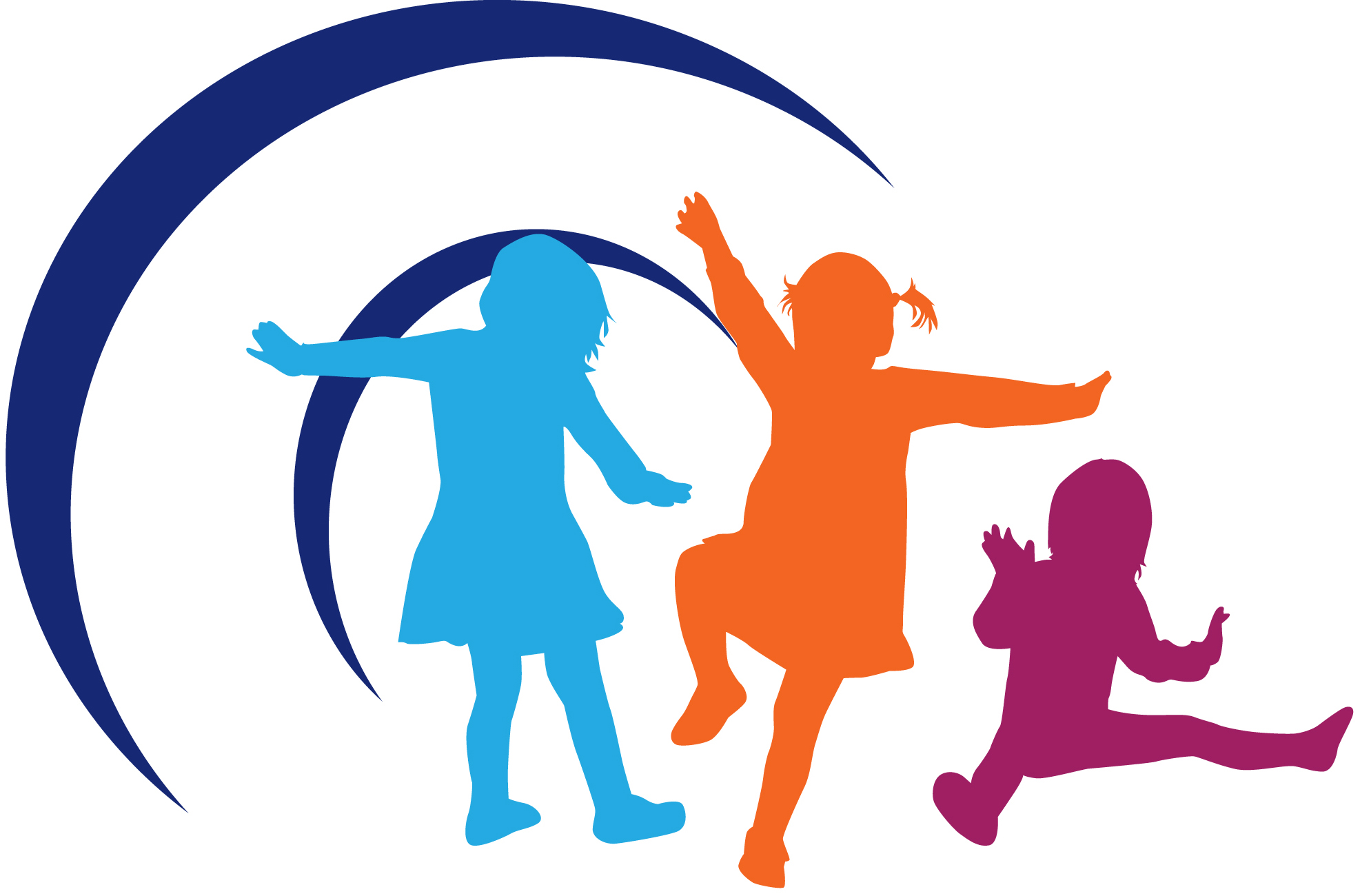 Agência Europeia para as Necessidades Especiais e a Educação InclusivaA Agência Europeia para as Necessidades Especiais e a Educação Inclusiva (a Agência) é uma organização independente e autónoma. A Agência é cofinanciada pelos Ministérios da Educação dos países membros e pela Comissão Europeia, e apoiada pelo Parlamento Europeu.As opiniões expressas neste documento por qualquer indivíduo não representam necessariamente as opiniões oficiais da Agência, dos seus países membros ou da Comissão.Editores: Eva Björck-Åkesson, Mary Kyriazopoulou, Climent Giné e Paul BartoloSão permitidos excertos deste documento desde que devidamente referenciada a fonte. Para mais informações sobre questões de direitos de autor, consulte a licença Creative Commons referenciada abaixo. Este documento deve ser referenciado da seguinte forma: Agência Europeia para as Necessidades Especiais e a Educação Inclusiva, 2017. Instrumento de Auto Reflexão para um Ambiente de Educação Pré-Escolar Inclusiva. (E. Björck-Åkesson, M. Kyriazopoulou, C. Giné e P. Bartolo, eds.). Odense, DinamarcaTendo em vista uma maior acessibilidade, este documento está disponível em formato eletrónico acessível no Web site da Agência: www.european-agency.orgEsta é uma tradução de um texto original em inglês. Em caso de dúvida sobre a exatidão da informação no texto traduzido, consulte o texto inglês original.ISBN: 978-87-7110-657-2 (versão eletrónica)© European Agency for Special Needs and Inclusive Education 2017www.european-agency.orgÍNDICEIntrodução	5Inclusão, participação e envolvimento	6Desenvolvimento do Instrumento de Auto Reflexão	7Como utilizar as perguntas para auto reflexão	9Auto Reflexão para um Ambiente de Educação Pré-Escolar Inclusiva	101.	Atmosfera geral de acolhimento	112.	Ambiente social inclusivo	133.	Abordagem centrada na criança	154.	Ambiente físico adaptado à criança	175.	Materiais para todas as crianças	196.	Oportunidades de comunicação para todos	217.	Ambiente de ensino e aprendizagem inclusivo	238.	Ambiente favorável à família	25Referências bibliográficas	27IntroduçãoEste Instrumento de Auto Reflexão foi desenvolvido como parte integrante do projeto Educação Pré-Escolar Inclusiva (IECE), levado a cabo pela Agência Europeia para as Necessidades Especiais e a Educação Inclusiva entre 2015 e 2017 (www.european-agency.org/agency-projects/inclusive-early-childhood-education). O objetivo global do projeto era identificar, analisar e posteriormente promover as principais características de uma educação pré-escolar inclusiva de qualidade para todas as crianças. Para tal, constatou-se a necessidade de haver um instrumento que todos os profissionais e pessoal pudessem utilizar para refletir sobre a inclusão no seu contexto escolar, focando o ambiente social, de aprendizagem e físico. Este instrumento visa contribuir para melhorar a inclusão nos contextos escolares.Inclusão, participação e envolvimentoAo participarem na educação pré-escolar, todas as crianças aprendem e desenvolvem-se com a experiência de oportunidades estimulantes e desafiadoras no ambiente social, de aprendizagem e físico. Este Instrumento de Auto Reflexão centra-se na ideia de aumentar a capacidade dos ambientes de educação pré-escolar inclusiva de modo a permitir a participação de todas as crianças. Aqui, «participação» significa frequentar e estar ativamente envolvido em atividades e interação.«Envolvimento» significa estar ativamente envolvido nas atividades diárias do contexto escolar, sendo este o cerne da inclusão. Está intimamente relacionado com a aprendizagem e com a interação entre a criança e o ambiente social e físico. Exemplos de envolvimento são quando:as crianças brincam juntas com um objetivo comum e se revezam;o grupo de pares está ativamente concentrado em cantar com o professor;uma criança está absorvida a folhear um livro de imagens;as crianças estão absortas a brincar.Um exemplo de características ambientais que promovem o envolvimento é a disponibilização de um espaço sem barreiras físicas que impeçam a interação, ou seja, onde o mobiliário e o equipamento sejam adequados para todas as crianças. Estes fatores aplicam-se a todas as crianças.Uma característica de um ambiente de educação pré-escolar inclusiva é a tomada de medidas universais para proporcionar um apoio integrado sempre que necessário. Isto permite que todas as crianças participem ativamente, junto com os seus pares, nas atividades normais do contexto.Este Instrumento de Auto Reflexão visa melhorar a inclusão nos contextos escolares. Está baseado numa perspetiva de ecossistema, em que as experiências da criança são encaradas em função de processos proximais no ambiente. Nesta perspetiva, os profissionais e o pessoal influenciam significativamente o envolvimento, a aprendizagem e o desenvolvimento de uma criança. Ao mesmo tempo, os pares do contexto, os pais e a família fazem parte do ecossistema à volta da criança. Eles, além do ambiente físico, também influenciam o envolvimento, desenvolvimento e aprendizagem de cada criança.Desenvolvimento do Instrumento de Auto ReflexãoO Instrumento de Auto Reflexão foca os processos proximais por que passam as crianças no contexto escolar. Presta especial atenção aos fatores ambientais que influenciam a participação de cada criança. O Instrumento de Auto Reflexão consiste em oito conjuntos de perguntas, que abordam os seguintes aspetos da inclusão:Atmosfera geral de acolhimento;Ambiente social inclusivo;Abordagem centrada na criança;Ambiente físico adaptado à criança;Materiais para todas as crianças;Oportunidades de comunicação para todos;Ambiente de ensino e aprendizagem inclusivo;Ambiente favorável à família.O Instrumento de Auto Reflexão foi inicialmente concebido como instrumento de observação. Visava apresentar uma visão global, avaliada por um observador, da inclusão proporcionada pelo ambiente dos contextos visitados durante o projeto IECE, com enfoque na participação da criança.A inspiração para o instrumento de observação foi retirada de vários instrumentos já bem estabelecidos sobre a inclusão nos ambientes de educação pré-escolar (consultar as referências bibliográficas). Destinava-se a proporcionar uma imagem instantânea do ambiente, do ponto de vista da questão-chave do projeto IECE: «Quais são as principais características dos contextos de educação pré-escolar inclusiva de qualidade para todas as crianças?» Foi utilizado nas visitas a contextos de educação pré-escolar inclusiva em oito países.Depois de utilizar o instrumento de observação durante as visitas aos locais, a equipa do projeto IECE concluiu que seria útil como instrumento para a auto reflexão sobre a inclusão. O desenvolvimento do Instrumento de Auto Reflexão implicou um processo de validação em três passos:Primeiro, um grupo de especialistas, composto por 25 especialistas europeus da área, utilizou e refletiu sobre o instrumento de observação durante a última visita a um local educativo. Pedia-se aos especialistas que avaliassem a viabilidade de cada item em relação ao seu aproveitamento como instrumento de auto reflexão. Os especialistas também iniciaram discussões sobre como transformar o instrumento de observação num instrumento de auto reflexão. O seu feedback foi incorporado na versão final.O segundo passo foi o recurso a grupos-alvo para validar o Instrumento de Auto Reflexão. Esta ação foi levada a cabo por investigadores e estudantes em três universidades europeias. Pedia-se aos participantes do grupo-alvo que classificassem o instrumento de observação antes da entrevista ao grupo-alvo, tendo presente as suas experiências de inclusão, e que utilizassem o modelo de adaptação para um instrumento de auto reflexão. Após a entrevista ao grupo-alvo, realizou-se uma análise de conteúdo que suscitou os temas mais importantes.O terceiro passo consistia em realizar entrevistas cognitivas para determinar até que ponto os profissionais, diretores dos estabelecimentos pré-escolares, pais e equipa académica da formação de professores consideram o Instrumento de Auto Reflexão uma ferramenta abrangente. As entrevistas cognitivas foram realizadas individualmente, questionando a adequação cultural do instrumento no respetivo país, bem como a sua utilidade. Após o processo de validação, o Instrumento de Auto Reflexão foi mais uma vez revisto antes de ser publicado.Como utilizar as perguntas para auto reflexãoAs perguntas contidas no Instrumento de Auto Reflexão destinam-se a proporcionar uma imagem da inclusão no contexto em causa, focando os aspetos sociais, de aprendizagem e físicos do ambiente. O instrumento deve ser utilizado de uma forma flexível, de acordo com as necessidades dos utilizadores, do contexto ou da organização. Os contextos podem decidir focar todos os aspetos ou apenas alguns e também podem acrescentar as suas próprias perguntas. Como tal, o instrumento pode servir de guia de melhoria para as diferentes partes interessadas, seja individualmente ou como um grupo: para os profissionais e pessoal, para os diretores escolares, para os pais e crianças e também na formação inicial e para a formação contínua de professores.O Instrumento de Auto Reflexão pode ser utilizado para várias finalidades, as quais incluem:proporcionar uma imagem do grau de inclusão no contexto escolar;servir de base para discussões sobre inclusão;descrever, formular e estabelecer prioridades para os aspetos a melhorar no âmbito da prática inclusiva.Para utilizar o Instrumento de Auto Reflexão:Comece por formular a finalidade da auto reflexão:O que pretende alcançar com a utilização do instrumento?Qual o objetivo para o contexto em causa?Quem vai participar?Familiarize-se com os temas e perguntas e escolha os temas que pretende focar.Decida como vai trabalhar com as perguntas.Leia e reflita sobre cada pergunta e anote as suas reflexões.Anote comentários e exemplos de situações ou atividades que ilustram e realçam as suas reflexões.Com base nas suas reflexões, identifique mudanças que julgue poderem melhorar a inclusão no contexto.Defina prioridades para as mudanças – qual será a situação uma vez alcançados os objetivos?Auto Reflexão para um Ambiente de Educação Pré-Escolar InclusivaAtmosfera geral de acolhimentoAmbiente social inclusivoAbordagem centrada na criançaAmbiente físico adaptado à criançaMateriais para todas as criançasOportunidades de comunicação para todosAmbiente de ensino e aprendizagem inclusivoAmbiente favorável à famíliaReferências bibliográficasFarran, D.C. e Bilbrey, C., 2004. Narrative Record [Registo Narrativo]. Instrumento não publicado disponível junto de D.C. Farran, Peabody Research Institute, Vanderbilt University, Nashville, TennesseeGranlund, M. e Olsson, C., 1998. ‘Your experience of interaction with the child’ [A sua experiência de interação com a criança], em M. Granlund e C. Olsson (eds.), Familjen och habiliteringen. Stockholm: AlaGranlund, M. e Olsson, C., 1998. ‘Other children’s interaction with the child’ [A interação de outras crianças com a criança], em M. Granlund e C. Olsson (eds.), Familjen och habiliteringen. Stockholm: AlaHarms, T., Clifford, R.M. e Cryer, D., 1998. Early Childhood Environment Rating Scale [Escala de Avaliação do Ambiente Pré-Escolar]. New York: Teachers College PressKing, G., Rigby, P., Batorowicz, B., McMain-Klein, M., Petrenchik, T., Thompson, L. e Gibson, M., 2014. ‘Development of a direct observation Measure of Environmental Qualities of Activity Settings’ [Desenvolvimento de uma Medição por Observação Direta das Qualidades Ambientais de Contextos de Atividades] Developmental Medicine & Child Neurology, 56 (8), 763–769McWilliam, R. A., 1991. Children’s Engagement Questionnaire [Questionário sobre o Envolvimento das Crianças]. Chapel Hill, North Carolina: Frank Porter Graham Child Development Center, University of North Carolina at Chapel HillPianta, R. C., 2015. Classroom Assessment Scoring System® (CLASS) [Sistema de Pontuação da Avaliação na Sala de Aula (CLASS)]. Charlottesville, Virginia: Center for Advanced Study of Teaching and Learning. curry.virginia.edu/about/directory/robert-c.-pianta/measures (Último acesso em abril de 2017)Soukakou, E.P., 2012. ‘Measuring Quality in Inclusive Preschool Classrooms: Development and Validation of the Inclusive Classroom Profile (ICP)’ [Medição da Qualidade nas Salas de Aula Pré-Escolares Inclusivas: Desenvolvimento e Validação do Perfil de Sala de Aula Inclusiva (ICP)] Early Childhood Research Quarterly, 27 (3), 478–488Sylva, K., Siraj-Blatchford, I. e Taggart, B., 2010. ECERS-E: The Early Childhood Environment Rating Scale Curricular Extension to ECERS-R [ECERS-E: Extensão Curricular da Escala de Avaliação do Ambiente Pré-Escolar para ECERS-R]. Stoke-on-Trent: Trentham Books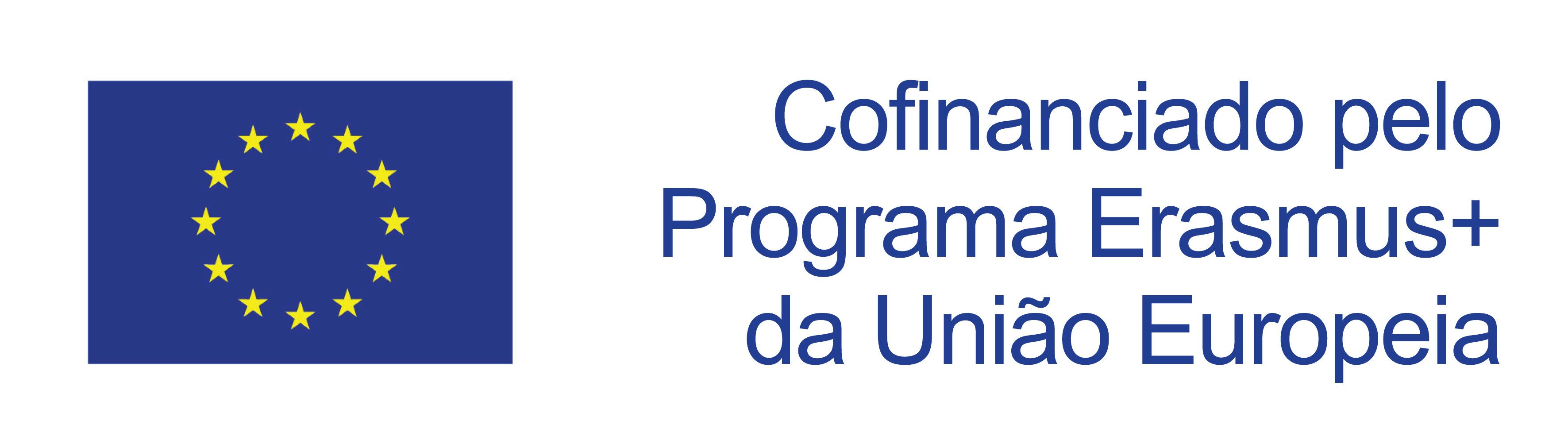 O apoio da Comissão Europeia para a produção desta publicação não constitui um aval do conteúdo, que reflete apenas as opiniões dos autores, não podendo a Comissão ser responsabilizada por qualquer utilização que venha a ser feita da informação nela contida.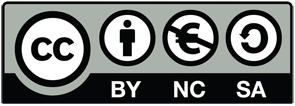 Este trabalho está licenciado sob uma Licença Creative Commons Atribuição-NãoComercial-CompartilhaIgual 4.0 Internacional. Para ver uma cópia desta licença, visite http://creativecommons.org/licenses/by-nc-sa/4.0/SecretariadoØstre Stationsvej 33DK-5000 Odense C DenmarkTel: +45 64 41 00 20secretariat@european-agency.orgDelegação em BruxelasRue Montoyer, 21BE-1000 Brussels BelgiumTel: +32 2 213 62 80brussels.office@european-agency.orgPerguntasAs suas respostasNome do contexto escolar:Data:Participante(s):Antes de utilizar o Instrumento de Auto Reflexão no seu contexto escolar…Pense – qual é a finalidade da auto reflexão?Depois de utilizar o Instrumento de Auto Reflexão…Decida sobre o que deve mudar:Prioridades:PerguntasAs suas respostasTodas as crianças e as respetivas famílias sentem-se bem-vindas?De que forma o contexto escolar é um local atencioso, confortável e apelativo para as crianças e para o pessoal?Como é que os diretores promovem uma cultura inclusiva e de colaboração?Como é que o contexto reflete e valoriza a diversidade da comunidade local?Como é que as crianças conseguem sentir que pertencem ao grupo de pares?Acha que é possível que alguma criança se sinta excluída?O que gostaria de mudar?PerguntasAs suas respostasO pessoal cria uma relação interpessoal com cada criança?Como é que a interação e a brincadeira com os pares é facilitada para todas as crianças?Como é que todas as crianças conseguem estar envolvidas em atividades de grupo?Como é que as crianças são incentivadas a respeitar as diferenças no grupo de pares?Como é que incentiva as crianças a desenvolver um comportamento positivo?Como é que as crianças conseguem resolver conflitos?O que gostaria de mudar?PerguntasAs suas respostasAs atividades de aprendizagem baseiam-se nos interesses e escolhas das crianças?Responde às vozes e perguntas de todas as crianças?Todas as crianças são envolvidas nas decisões que são importantes para elas?As transições entre atividades são facilitadas para todas as crianças?O apoio personalizado à aprendizagem (recursos humanos e outros) está disponível para as crianças sempre que necessário?Os professores têm acesso a apoio adicional e/ou externo sempre que necessário?O que gostaria de mudar?PerguntasAs suas respostasAs instalações do contexto (interiores e exteriores) são acessíveis para todas as crianças?Todas as crianças conseguem participar?Até que ponto é o contexto seguro e saudável para as crianças?O mobiliário e o equipamento são adequados para todas as crianças?Como é que facilita a possibilidade de todas as crianças participarem em atividades fora do contexto (p. ex., excursões, visitas guiadas, eventos desportivos, etc.)?O que gostaria de mudar?PerguntasAs suas respostasOs brinquedos e materiais são interessantes, facilmente acessíveis e cativantes para todas as crianças?Os brinquedos e materiais são utilizados para desafiar a iniciativa, independência, exploração e criatividade da própria criança?Os materiais são utilizados para promover a comunicação, linguagem, literacia, matemática e ciência?Utiliza material adaptado para facilitar a brincadeira e aprendizagem a todas as crianças?Os brinquedos e materiais refletem diversidade cultural?Incentiva as crianças a brincar e partilhar brinquedos e materiais com os pares?O que gostaria de mudar?PerguntasAs suas respostasO contexto permite que todas as crianças comuniquem e utilizem a linguagem?Até que ponto as atividades de aprendizagem se centram na linguagem e no raciocínio das crianças?Todas as crianças conseguem partilhar ideias, emoções e preocupações nas conversas com os pares?Como é que possibilita que as crianças com diferentes línguas maternas se consigam expressar e ser compreendidas pelos pares e pelo pessoal?Utiliza várias formas de facilitar a comunicação para todas as crianças (p. ex., imagens, sinais gráficos, linguagem gestual, Braille e tecnologias diferentes)?O que gostaria de mudar?PerguntasAs suas respostasTodas as crianças participam nas atividades de aprendizagem normais?O contexto tem expetativas altas para todas as crianças?Como é que reconhece os esforços e as realizações de todas as crianças?Como é que tira partido da diversidade e dos pontos fortes e recursos individuais das crianças nas atividades de aprendizagem?Como é que observa e monitoriza as necessidades de envolvimento, aprendizagem e apoio das crianças?O pessoal tem oportunidades de formação contínua em educação inclusiva?O que gostaria de mudar?PerguntasAs suas respostasOs pais sentem-se bem-vindos e são convidados a participar nas atividades do contexto escolar?Como se desenvolve uma relação de confiança com as famílias?Os pais estão bem informados sobre as atividades diárias?Como é que os pais são envolvidos na tomada de decisões sobre as necessidades de aprendizagem, desenvolvimento e apoio dos seus filhos?Como é que os pais são envolvidos no planeamento, implementação e monitorização do envolvimento e aprendizagem dos seus filhos?O que gostaria de mudar?